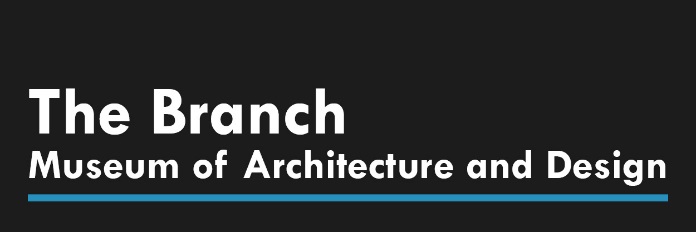 Calendar Events Listing Updated: November 10, 2017 Date: Thursday, January 19th, 2017Event Type: Museum Accessory (CZC)Start Time: 5:00 PMEnd Time: 7:30 PMEstimated Attendees: 150Date: Saturday, January 28th. 2017Event Type: Wedding (CZC)Start Time: 6:30 PMEnd Time: 10:30 PMEstimated Attendees: 150Date: Saturday, February 11th, 2017Event Type: Wedding (CZC)Start Time: 4:30 PMEnd Time: 10:00 PMEstimated Attendees: 75Date: Thursday, February 23rd, 2017Event Type: Museum Accessory (CZC)Start Time: 4:30 PMEnd Time: 8:30 PMEstimated Attendees: 50Date:  Sunday, February 26th, 2017Event Type: Museum Accessory (MA)Start Time: 5:00 PMEnd Time: 8:30 PMEstimated Attendees: 150Date: Friday, March 3rd, 2017Event Type: Museum Accessory (CZC)Start Time: 4:30 PMEnd Time: 6:00 PMEstimated Attendees: 50Date:  Thursday, March 9th, 2017Event Type: Museum Accessory (CZC)Start Time: 4:30 PMEnd Time: 7:00 PMEstimated Attendees: 25Date: Tuesday, March 14th, 2017Event Type: Museum Accessory (CZC)Start Time: 4:00 PMEnd Time: 8:00 PMEstimated Attendees: 50Date: Thursday, March 23rd, 2017Event Type: Museum Accessory (CZC)Start Time: 4:30 PMEnd Time: 7:30 PMEstimated Attendees: 50Date: Friday, April 7th, 2017Event Type: Museum Accessory (CZC)Start Time: 5:00 PMEnd Time: 7:30 PMEstimated Attendees: 100Date: Wednesday, April 12th, 2017Event Type: Museum Accessory (CZC)	Start Time: 5:30 PMEnd Time: 8:30 PMEstimated Attendees: 75Date: Thursday, April 13th, 2017Event Type: Museum Accessory (CZC)Start Time: 4:00 PMEnd Time: 7:30 PMEstimated Attendees: 75Date: Thursday, April 20th, 2017Event Type: Museum Accessory (CZC)Start Time: 5:00 PMEnd Time: 8:30 PMEstimated Attendees: 100Date: Saturday, April 22nd, 2017Event Type: Museum Accessory (CZC)Start Time: 6:00 PMEnd Time: 7:00 PMEstimated Attendees: 100Date: Thursday, April 27th, 2017Event Type: Museum Accessory (CZC)Start Time: 4:00 PMEnd Time: 7:00 PMEstimated Attendees: 50Date: Saturday, April 29th, 2017Event Type: Wedding (CZC)Start Time: 5:30 PMEnd Time: 10:30 PMEstimated Attendees: 150Date: Saturday, May 6th, 2017Event Type: Wedding (CZC)Start Time: 5:30 PMEnd Time: 10:30 PMEstimated Attendees: 150Date: Wednesday, May 24th, 2017Event Type: Museum Accessory (CZC)Start Time: 4:30 PMEnd Time: 8:00 PMEstimated Attendees: 100Date: Thursday, May 25th, 2017Event Type: Museum Accessory (CZC)Start Time: 5:00 PMEnd Time: 7:30 PMEstimated Attendees: 100Date: Thursday, June 1st, 2017Event Type: Museum Accessory (CZC)Start Time: 5:00 PMEnd Time: 7:30 PMEstimated Attendees: 50Date: Thursday, June 15th, 2017Event Type: Museum Accessory (CZC)Start Time: 4:30 PMEnd Time: 6:30 PMEstimated Attendees: 100Date: Friday, August 18th, 2017Event Type: Museum Accessory (CZC)Start Time: 6:00 PMEnd Time: 9:00 PMEstimated Attendees: 75Date: Saturday, September 9th, 2017Event Type: Wedding (CZC) Start Time: 5:30pm End Time: 10:30pm Estimated Attendees: 150Date: Saturday, September 23rd, 2017Event Type: Wedding (CZC) Start Time: 5:00pm End Time: 10:00pm Estimated Attendees: 150Date: Thursday, September 28th, 2017Event Type: Exhibition Opening (CZC) Start Time: 4:30pm End Time: 7:30pm Estimated Attendees: 150Date: Saturday, October 21th, 2017Event Type: Wedding (CZC) Start Time: 4:00pm End Time: 9:00pm Estimated Attendees: 120Date: Saturday, October 28th, 2017Event Type: Wedding (CZC) Start Time: 5:00pm End Time: 10:00pm Estimated Attendees: 65Date: Saturday, November 4th, 2017Event Type: Museum Accessory (CZC) Start Time: 4:30pm End Time: 7:30pm Estimated Attendees: 70Date: Thursday, November 16th, 2017Event Type: Exhibition Opening (CZC) Start Time: 5:00pm End Time: 7:30pm Estimated Attendees: 150Date: Saturday, November 18th, 2017Event Type: Wedding (CZC) Start Time: 4:00pm End Time: 10:00pm Estimated Attendees: 100Date: Thursday, November 30th, 2017Event Type: Museum Accessory (CZC) Start Time: 5:00pm End Time: 7:30pm Estimated Attendees: 60Date: Thursday, December 7th, 2017Event Type: Museum Accessory (CZC) Start Time: 5:00pm End Time: 9:00pm Estimated Attendees: 50Date: Tuesday, December 12th, 2017Event Type: Reception (CZC) Start Time: 5:00pm End Time: 7:30pm Estimated Attendees: 75Dates and times subject to change 